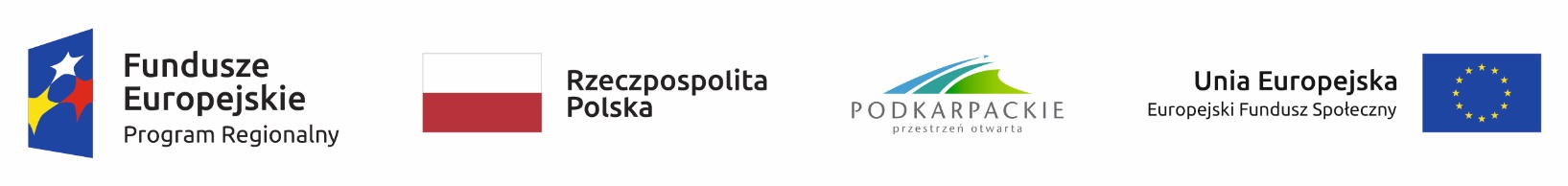 Dokumentacja projektu pt.: Kino „Radość” - projekt realizowany w ramach Regionalnego Programu Operacyjnego Województwa Podkarpackiego na lata 2014-2020, współfinansowanego ze środków Europejskiego Funduszu Społecznego oraz budżetu państwa.REGULAMIN REKRUTACJI/UCZESTNICTWA W PROJEKCIE pt.: Kino „Radość” - projekt realizowany w ramach Regionalnego Programu Operacyjnego Województwa Podkarpackiego na lata 2014-2020, współfinansowanego ze środków  Europejskiego Funduszu Społecznego.Oś priorytetowa: VIII Integracja społecznaDziałanie 8.1 Aktywna integracja osób zagrożonych ubóstwem lub wykluczeniem społecznymRealizator projektu: Stowarzyszenie „Radość” w Dębicy, ul. Św. Jadwigi 1, 39-200 DębicaDębica, 01 kwiatnia 2022 rokuI. USTALENIA POCZĄTKOWE§1Ilekroć w niniejszym regulaminie (zwany dalej: Regulamin) jest mowa o: Instytucji Pośredniczącej - należy przez to rozumieć Wojewódzki Urząd Pracy w Rzeszowie.Projekcie - należy przez to rozumieć przedsięwzięcie pt.: Kino „Radość”, o numerze identyfikacyjnym RPPK.08.01.00-18-0021/21, który realizowany jest pod nadzorem Instytucji Pośredniczącej.Organizatorze - należy przez to rozumieć Stowarzyszenie „Radość” w Dębicy, ul. Św. Jadwigi 1, 
39-200 DębicaKandydat/ka - należy przez to rozumieć osobę (mężczyznę lub kobietę) ubiegającą się 
o zakwalifikowanie do udziału w Projekcie.Uczestniku Projektu - należy przez to rozumieć osobę (mężczyznę lub kobietę) zakwalifikowaną do udziału w Projekcie i uzyskanie pełnych praw w nim przewidzianych.Zespół Projektu - należy przez to rozumieć Członków Zarządu Organizatora, któremu podlegają:  koordynator Projektu, obsługa kadrowo-księgowa Projektu, asystent Projektu.Stronie Internetowej - należy przez to rozumieć stronę internetową: http://www.radosc.debica.pl/ Biuro Projektu - należy przez to rozumieć miejsce/pomieszczenie zapewniające Uczestnikom Projektu i osobom zainteresowanym uczestnictwem w Projekcie, możliwość osobistego kontaktu 
z Zespołem Projektu oraz uzyskania pełnych informacji o Projekcie, w szczególności o zasadach rekrutacji i formach wsparcia oferowanych uczestnikom (informacja o godzinach otwarcia oraz aktualnym adresie Biura Projektu dostępna jest na Stronie Internetowej oraz w siedzibie Organizatora).Komisja Rekrutacyjna - należy przez to rozumieć zespół w składzie: koordynator projektu, kierownik, psycholog, doradca zawodowy, trenerzy pracy.PO PŻ - należy przez to rozumieć Program Operacyjny Pomoc Żywnościowa.Przy opracowywaniu Regulaminu stosowano założenia zawarte we wniosku o dofinansowanie Projektu, akty prawne, dokumenty programowe i inne, które bezpośrednio są powiązanie z Projektem, m.in.:regulamin konkursu w ramach Regionalnego Programu Operacyjnego Województwa Podkarpackiego na lata 2014-2020 - konkurs nr RPPK.08.01.00-IP.01-18-058/21,wytyczne/dokumenty programowe obowiązujące przy realizacji Programów Operacyjnych ze środków Unii Europejskiej,obowiązujące ustawy/rozporządzenia dotyczącego danego zagadnienia.Regulamin określa: informacje o projekcie, formalne kryteria uczestnictwa w projekcie, procedury rekrutacji uczestników projektu, merytoryczne kryteria uczestnictwa w projekcie, zasady organizacyjne, postanowienia końcowe.II. INFORMACJE O PROJEKCIE§2Celem głównym projektu jest podniesienie do 31.12.2023 roku, poziomu aktywności społecznej i zawodowej wśród 11 osób niepełnosprawnych zamieszkujących powiat dębicki, mających wpływ na poprawę ich zdolności do zatrudnienia.Projekt przewiduje wsparcie dla 11 osób niepełnosprawnych w rozumieniu ustawy z dnia 27 sierpnia 1997 r. 
o rehabilitacji zawodowej i społecznej oraz zatrudnianiu osób niepełnosprawnych (Dz. U. z 2021, poz.573, 
z późn. zm.):w stopniu znacznym lub umiarkowanym, u których stwierdzono autyzm, upośledzenie umysłowe lub chorobę psychiczną,w wieku od 18 do 64 roku życia,zamieszkujących (w myśl Kodeksu Cywilnego) na terenie powiatu dębickiego.Projekt realizowany jest w okresie od 01-go marca 2022 roku do 31-go grudnia 2023 roku.Projekt zakłada udzielenie w okresie od 01-go maja 2022 roku do 31-go grudnia 2023 roku wsparcia Uczestnikom Projektu, poprzez tzw. aktywną integrację, tj:aktywna integracja - etap 1 - rozpoczęcie współpracy z Uczestnikami Projektu - po zrekrutowaniu uczestników do projektu zostaną:przeprowadzone badania i szkolenia wymagane polskim prawodawstwem (m.in. szkolenie wstępne BHP, badania lekarskie)podpisane z uczestnikami:umowy na wzór kontraktu socjalnego (do tygodnia od otrzymania pierwszego wsparcia), określające uprawnienia i zobowiązania stron umowy w ramach wspólnie podejmowanych działań zmierzających do przezwyciężenia trudnej sytuacji życiowej osoby,umowy o pracę - zatrudnienie na etat na stanowiskach, które ostatecznie zostaną dostosowane do posiadanych dysfunkcji - planuje się stworzenie następujących stanowisk:pracownik pomocniczy,pracownik porządkowy,inne, wynikające z mocnych stron Uczestników Projektu.dokonanie diagnozy i opracowanie (przez psychologa i trenerów pracy) Indywidualnych Planów Rehabilitacji - dokument określający ścieżkę reintegracji społecznej i zawodowej       w ramach aktywnej integracjiaktywna integracja - etap 2 - aktywizacja społeczno-zawodowa Uczestników Projektu - obejmuje:realizację stanowiskowych treningów pracy - w tym zakresie zostaną zakupione następujące narzędzia/zasoby/produkty/ubrania robocze/usługi wspierające:przeprowadzenie instruktażu dla Uczestników Projektu w zakresie obsługi urządzeń,dowóz/odwóz Uczestników Projektu do/z miejsca wykonywania pracy,realizację i aktualizację Indywidualnych Planów Rehabilitacji oraz działań prowadzących do aktywnej integracji (wsparcie indywidualne Uczestników Projektu) - realizowane będzie przez zespół projektowy tj.:psychologa i doradcę zawodowego zakłada się, że każdy z uczestników otrzyma 3 (trzy) godziny indywidualnego wsparcia psychologicznego i zawodowego na miesiąc,trenera pracy (nauka/opieka na/przy miejscu pracy danej osoby)rehabilitację ruchową - rehabilitacja „na miejscu”, w wymiarze zgodnym       z rozporządzeniem w sprawie Zakładów Aktywności Zawodowej.Udział Uczestników Projektu w Projekcie, jest finansowany:ze środków Unii Europejskiej w ramach Europejskiego Funduszu Społecznego oraz budżetu państwa (dotacji celowej),z wkładu publicznego z Państwowego Funduszu Rehabilitacji Osób Niepełnosprawnych w ramach programu "Partnerstwo dla osób z niepełnosprawnościami",z wkładu własnego w postaci środków finansowych wnoszonych przez Organizatora,W Projekcie przestrzegane będą polityki i zasady wspólnotowe, w tym:zasada równości szans kobiet i mężczyzn,zasada niedyskryminacji, w tym dostępności dla osób z niepełnosprawnościami, zasada zrównoważonego rozwoju.III. FORMALNE KRYTERIA UCZESTNICTWA W PROJEKCIE§3Uczestnikiem Projektu może być osoba spełniająca wszystkie (łącznie) kryteria wskazane w §2 - punkt 2 
- podpunkt „a” i „b” i „c” - oznacza to, że niespełnienie któregokolwiek z kryteriów, skutkować będzie dyskwalifikacją Kandydata/ki z udziału w Projekcie.IV. PROCEDURY REKRUTACJI UCZESTNIKÓW PROJEKTU§4„Rekrutacja podstawowa/główna” Projektu zostanie przeprowadzona w okresie od 01-go marca 2022 roku 
do 14 kwietnia 2022 roku do godziny 15:00 (decyduje data wpływu do Biura Projektu).Kandydat/ka ubiegający/a się o udział w Projekcie zobligowany/a jest do złożenia dokumentacji rekrutacyjnej, tj. formularza rekrutacyjnego i załączników, których obowiązujące/aktualne wersje dostępne są w Biurze Projektu i na Stronie Internetowej.Dokumenty rekrutacyjne można dostarczać:osobiście do Biura Projektu (w godzinach otwarcia Biura Projektu) lub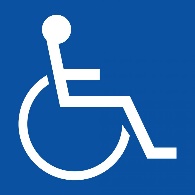 drogą elektroniczną (skany dokumentów z podpisami) na adres: radosc@radosc.debica.pl - dotyczy m.in. osób, które z różnych przyczyn 
(np. dysfunkcji ruchowej), nie mogą dostarczyć dokumentów osobiście 
(w przypadku złożenia dokumentów tą drogą, wymagane będzie dostarczenie dokumentów oryginalnych do Biura Projektu do 3 dni roboczych - w tym celu wsparcia udzieli Zespół Projektu)Dodatkowe informacje o założeniach dotyczących procedury rekrutacji:w przypadku nie uzyskania zaplanowanej liczby Uczestników Projektu w ramach „rekrutacji podstawowej/głównej”, Organizator przeprowadzi „rekrutację dodatkową”, do momentu uzyskania odpowiedniej liczby osób planowanej do objęcia wsparciem w Projekcie - o tym fakcie i zdarzeniach mających miejsce w ramach prowadzonej procedury „rekrutacji dodatkowej” Organizator informować będzie na bieżąco na Stronie Internetowej,w przypadku uzyskania zaplanowanej liczby Uczestników Projektu w ramach „rekrutacji podstawowej/głównej” lub w ramach „rekrutacji dodatkowej”, Organizator prowadzić będzie „rekrutację ciągłą” i tworzył (na bieżąco) listę rezerwową, z uwzględnieniem następujących kryteriów/procedur:dokumentacja rekrutacyjna, złożona przez Kandydata/kę w Biurze Projektu podlegać będzie ocenie formalnej i merytorycznej przez Komisję Rekrutacyjną (zgodnie z procedurami określonymi w Regulaminie) w terminie do 7 dni roboczych,po dokonanej ocenie, Kandydat/ka wpisywany/a jest na aktualnie obowiązującą listę rezerwową i może zostać Uczestnikiem Projektu stosownie do zapisów określonych w §5. Do uczestnictwa w Projekcie będą brane pod uwagę kandydatury osób, które:złożą w terminie określonym dla „rekrutacji podstawowej/głównej” (w przypadku „rekrutacji dodatkowej” termin składania dokumentacji określony będzie w ramach komunikatów umieszczanych na Stronie Internetowej) wypełniony/e i podpisany/e:formularz rekrutacyjny (załącznik nr 1 do Regulaminu),oświadczenie potwierdzające spełnienie kryteriów projektowych (załącznik nr 2 do Regulaminu),załączniki potwierdzające spełnienie przedstawionych informacji w dokumentach rekrutacyjnych, tj.:załączniki potwierdzające spełnienie kryteriów formalnych (obowiązkowo):posiadany stopień niepełnosprawności - w celu weryfikacji kryterium niepełnosprawności, należy załączyć kserokopię orzeczenia o posiadanym stopniu niepełnosprawności - dotyczy osób powyżej 16 roku życia lub zaświadczenie od lekarza dotyczy osób upośledzeniem umysłowym/chorych psychicznie (dokument musi być podbity za zgodność z oryginałem),wiek - w celu weryfikacji kryterium wieku Kandydat/ka (lub jego/jej przedstawiciel) zobligowany/zobligowana będzie do przedłożenia (do wglądu) członkowi Zespołu Projektu dokumentu tożsamości - z tego działania Zespół Projektu sporządzi protokół okazania/wyda zaświadczenie, który stanowić będzie załącznik do dokumentacji rekrutacyjnej - czynności tej należy dokonać w Biurze Projektu (w uzasadnionych przypadkach Zespół Projektu dokona weryfikacji w miejscu wskazanym przez Kandydata/ki),zamieszkanie - w celu weryfikacji kryterium zamieszkania na terenie powiatu dębickiego, należy złożyć oświadczenie, którego wzór stanowi załącznik nr 2 do Regulaminu,załączniki potwierdzające spełnienie kryteriów merytorycznych (jeżeli dotyczy):osoby korzystające z PO PŻ (a zakres wsparcia dla tych osób lub rodzin nie będzie powielał działań, które dana osoba lub rodzina otrzymała lub otrzymuje z PO PŻ w ramach działań towarzyszących, o których mowa 
w PO PŻ) - w celu weryfikacji tego kryterium należy załączyć zaświadczenie z Ośrodka Pomocy Społecznej,staż pracy Kandydata/ki (weryfikacja na podstawie oświadczenia, którego wzór stanowi załącznik nr 2 do Regulaminu), oraz spełnią wymogi formalne określone w §3 punkt 1.W przypadku stwierdzenia podczas oceny (formalnej/merytorycznej) braków/nieścisłości, Organizator dopuszcza uzupełnienie/złożenie wyjaśnień przez Uczestnika Projektu w terminie 3 dni roboczych od momentu poinformowania drogą telefoniczną i/lub elektroniczną i/lub osobistą, osoby, której dane braki/błędy dotyczą.Złożenie kompletu dokumentów stanowi rozpoczęcie weryfikacji formalnej i merytorycznej i nie jest równoznaczne z zakwalifikowaniem się do udziału w Projekcie.Za przeprowadzenie procesu rekrutacji odpowiedzialni są członkowie Komisji Rekrutacyjnej.Zgłoszenie do uczestnictwa w Projekcie, złożone przy użyciu innego formularza niż przygotowany przez Organizatora będzie odrzucone.Złożone dokumenty nie podlegają zwrotowi.Z procesu rekrutacji do Projektu sporządzany będzie protokół, a informacja o wynikach rekrutacji do Projektu, przekazana zostanie każdemu Kandydatowi drogą telefoniczną lub elektroniczną lub pocztową.Proces rekrutacji będzie przebiegał z respektowaniem zasady niedyskryminacji - płeć, rasa lub pochodzenie etniczne, religia lub światopogląd, niepełnosprawność, orientacja seksualna nie będzie wyznacznikiem przyjęcia bądź nieprzyjęcia Kandydata/ki do Projektu.V. MERYTORYCZNE KRYTERIA UCZESTNICTWA W PROJEKCIE §5O zakwalifikowaniu do udziału w Projekcie decydować będą punkty wagowe przyznawane przez Komisję Rekrutacyjną za poszczególne kryteria dotyczące Kandydata/ki (ilość punktów przyznawana przez każdego członka Komisji Rekrutacyjnej, będzie dzielona przez ilość osób biorących udział w danym etapie oceny 
i wyliczana tzw. średnia arytmetyczna - dotyczy punktu a i b):zdolność do wykonywania powierzonych obowiązków (test praktyczny - obserwacja Kandydata/ki do udziału w Projekcie w trakcie spotkania rekrutacyjnego podczas symulacji realizacji obowiązków służbowych, na planowanych do stworzenia stanowisk pracy, pod nadzorem kierownika, trenerów pracy, doradcy zawodowego i psychologa) - ilość przyznanych punktów od 0 do 5, tj.:0 punktów - Kandydat/ka nie potrafi wykonać powierzonych obowiązkówod 1 do 4 - Kandydat/ka wykonuje obowiązki ze wsparciem drugiej osoby - odpowiednio do trudności zadania i jego wykonania, przyznana będzie punktacja w tym zakresie5 punktów - Kandydat/ka samodzielnie wykona powierzone obowiązki.umiejętności i predyspozycje osobiste (rozmowa kwalifikacyjna prowadzona przez kierownika, doradcę zawodowego, psychologa i trenerów pracy, oceniająca - wg ogólnodostępnych narzędzi oceny - komunikatywność, motywację do pracy, kulturę osobistą) - ilość przyznanych punktów 
od 0 do 5 - przyjęte kryterium oceny: im wyższe umiejętności, tym więcej punktów, tj.:od 0 do 1 - ocena umiejętności komunikacyjnych Kandydata/ki,od 0 do 3 - ocena motywacji do pracy Kandydata/ki,od 0 do 1 - ocena kultury osobistej kandydata/ki.osoby lub rodziny, które korzystają z PO PŻ, a zakres wsparcia dla tych osób lub rodzin nie będzie powielał działań, które dana osoba lub rodzina otrzymała lub otrzymuje z PO PŻ w ramach działań towarzyszących, o których mowa w PO PŻ (weryfikacja na podstawie zaświadczenia z Ośrodka Pomocy Społecznej/Gminnego Ośrodka Pomocy Społecznej) - ilość punktów: 2 punkty,mężczyźni - 2 punkty,staż pracy (łączny) Kandydata/ki (weryfikacja na podstawie oświadczenia, którego wzór stanowi załącznik nr 2 do Regulaminu): od 0 do 12 miesięcy: 4 punkty,od 13 do 24 miesięcy: 2 punkty,żadna z powyższych : 0 punktów.Podczas oceny merytorycznej uzyskane punkty są sumowane i umieszczane na „liście rankingowej”.Do projektu zakwalifikowane zostaną osoby, które otrzymają w ramach „rekrutacji podstawowej/głównej” lub „rekrutacji dodatkowej” największą liczbę punktów na „liście rankingowej”, do określonego limitami w Projekcie miejsc - od wyznaczonego limitu osoby zostaną umieszczone na „liście rezerwowej”.Po zakończenie „rekrutacji podstawowej/głównej” lub „rekrutacji dodatkowej” w przypadku wystąpienia rezygnacji Uczestnika Projektu z udziału w Projekcie, wówczas Organizator poinformuje Kandydat/ka 
z największą liczbą punktów na obowiązującej „liście rezerwowej” (obowiązującej w dniu wystąpienia rezygnacji) z możliwości udziału w Projekcie pod warunkiem, że będzie to możliwe (Kandydat/ka na dzień otrzymania informacji o możliwości uczestnictwa w Projekcie nadal będzie wyrażać chęć udziału w nim 
i spełniać będzie kryteria formalne).W przypadku równej liczby punktów uzyskanych przez osoby na „liście rankingowej”, wyższe miejsce na liście otrzyma ta osoba, która uzyskała kolejno wyższą liczbę punktów w kolejno następujących po sobie kryteriach opisanych w punkcie 1 niniejszego paragrafu.VI. ZASADY ORGANIZACYJNE§6Kandydat/ka zakwalifikowany/a do udziału w Projekcie, staje się Uczestnikiem Projektu z chwilą otrzymania pierwszego wsparcia z Projektu.Uczestnik Projektu zobowiązany jest/będzie do:podpisania umowy na wzór kontraktu socjalnego, określającej uprawnienia i zobowiązania stron umowy w ramach wspólnie podejmowanych działań zmierzających do przezwyciężenia trudnej sytuacji życiowej Uczestnika Projektu,podpisania umowy o pracę - zatrudnienie na etat na stanowisku, które ostatecznie zostanie dostosowane do posiadanych dysfunkcji danego Uczestnika Projektu,w pierwszym dniu otrzymania wsparcia wypełnienia i podpisania dokumentacji wymaganej od Organizatora w zakresie realizacji/sprawozdawczości Projektu (m.in. oświadczenie o wyrażeniu zgody na przetwarzanie danych osobowych, formularz określający posiadany status w chwili przystąpienia do Projektu).Odmowa przedstawienia/podpisania któregokolwiek z dokumentów wymienionych w punkcie 2 niniejszego paragrafu, skutkować będzie skreśleniem z listy osób przyjętych do udziału w ProjekcieUczestnik Projektu zobowiązany jest do uczestnictwa we wszystkich działaniach zgodnie z zasadami określonymi w §2 punkt 4.Dodatkowo Uczestnik Projektu zobowiązany jest do:poddania się badaniu w celu opracowania Indywidualnego Plan Rehabilitacji i późniejszej jego realizacji we współpracy z Organizatorem (w ramach działań zaplanowanych w Projekcie),wypełniania ankiet ewaluacyjnych, dokumentów monitoringowych i innych niezbędnych w procesie ewaluacji i monitoringu Projektu wymaganych w celu spełnienia założeń Projektowych,udzielania (w zakresie otrzymanego wsparcia) wyjaśnień i odpowiedzi/wypełniania/podpisywania innych dokumentów/formularzy programowych (które mogą pojawić się w trakcie realizacji Projektu),bieżącego informowania Organizatora o wszystkich zdarzeniach mogących zakłócić dalszy udział Uczestnika Projektu w Projekcie,przekazania Organizatorowi wszelkich danych potrzebnych do wyliczenia wskaźników Projektu zarówno w czasie jego trwania jak i po jego opuszczeniu (do 4 tygodni od zakończenia udziału 
w Projekcie), a także w okresie jego trwałości (w tym uczestnictwa w badaniu ewaluacyjnym 
w przypadku wytypowania),dostarczenia Organizatorowi w terminie 3 miesięcy od zakończenia udziału w Projekcie, dokumentów potwierdzających osiągnięcie efektywności zatrudnieniowej/społeczno-zatrudnieniowej, tj.:zaświadczenie od pracodawcy o zatrudnieniu Uczestnika Projektu lubzaświadczenie o poszukiwaniu pracy lub dokumenty potwierdzające rozpoczęcie przez Uczestnika Projektu działalności gospodarczej na zasadach określonych w dokumentach programowych.akceptacji i przestrzegania wszelkich dokumentów regulujących udzielone wsparcie/współpracę, m.in. regulaminy/zarządzenia Organizatora i inne, które mają znaczenie w zakresie formalno-prawno-organizacyjno-logistycznych uwarunkowań związanych z realizacją Projektu.Wykluczenie Uczestnika Projektu z udziału w Projekcie może nastąpić z przyczyn:merytoryczno-organizacyjnych związanych z założeniami Projektu - Organizator ma prawo do wykluczenia Uczestnika Projektu z Projektu w przypadku wystąpienia okoliczności uzasadniających przypuszczenie, iż Uczestnik Projektu nie daje rękojmi należytego wywiązania się ze swoich obowiązków określonych w punkcie 4 i 5 niniejszego paragrafu - zapisy w tym zakresie uregulowane będą w dokumencie, o którym mowa punkt 2 - podpunkt „a” niniejszego paragrafu,łamania zapisów Regulaminu/niezgodnych z obowiązującymi normami/naruszeniem zasad współżycia społecznego - w przypadku podania przez Uczestnika Projektu nieprawdziwych informacji/zatajenia prawdy, naruszenia nietykalności cielesnej Opiekuna bądź Zespołu Projektu, udowodnionego aktu kradzieży, szczególnego wandalizmu, innych rażących działań/zachowań, mogących wpływać na poprawną realizację założeń Projektu czy też wystąpienia innych zdarzeń z tej kategorii przyczyn, Organizator wykluczy Uczestnika Projektu z udziału w Projekcie,losowych - w przypadku zgonu Uczestnika Projektu bądź innych okoliczności z tej kategorii przyczyn.Wykluczenie Uczestnika Projektu w wyniku zdarzeń opisanych w punkcie 6 „a” i „b” niniejszego paragrafu, zobowiązują Uczestnika Projektu do wypełnienia tzw. „ankiet wyjścia/testów” i innych dokumentów potrzebnych do sprawozdawczości, monitoringu i ewaluacji Projektu.Uczestnik Projektu ma prawo do rezygnacji z udziału w Projekcie, jeżeli rezygnacja jest usprawiedliwiona ważnymi powodami jak: choroba, wyjazd, zmiana miejsca zamieszkania, przypadek losowy i inne uzasadnione formą pisemną (w przypadku rezygnacji z udziału w Projekcie, Uczestnik Projektu zobowiązany jest do złożenia pisemnego oświadczenia o rezygnacji) - w tym przypadku Uczestnik Projektu zobowiązany zostanie do wypełnienia tzw. „ankiet wyjścia/testów” i innych dokumentów potrzebnych do sprawozdawczości, monitoringu i ewaluacji Projektu.Wzory wszystkich dokumentów wskazanych w niniejszym Regulaminie, które nie znajdują się na Stronie Internetowej, dostępne są w Biurze Projektu i mogą one być udostępnione każdemu, kto o to wystąpi - w tym zakresie można odwiedzić osobiście Biuro Projektu lub wnieść o ich przekazanie drogą elektroniczną, poprzez wysłanie zapytania na adres: radosc@radosc.debica.pl VII. POSTANOWIENIA KOŃCOWE§7Regulamin wchodzi w życie z dniem jego podpisania/zatwierdzenia i obowiązuje do dnia jego odwołania 
lub terminu realizacji Projektu określonego w §2 - punkt 3.Najbardziej aktualna wersja Regulaminu jest dostępna w Biurze Projektu i na Stronie Internetowej.W sprawach nie określonych Regulaminem, Organizator interpretować/odwoływać się będzie do dokumentów określonych w §1 - punkt 2.Organizator zastrzega sobie prawo do wprowadzania zmiany w Regulaminie w każdym czasie pod warunkiem nie naruszenia założeń Projektu, w szczególności gdy będzie to konieczne z uwagi na zmiany wprowadzone we wniosku o dofinansowanie Projektu czy też zmianę przepisów prawa lub warunków 
o dofinansowanie Projektu czy też pisemnego zalecenia wprowadzenia określonych zmian ze strony Instytucji Pośredniczącej, organów lub instytucji uprawnionych do dokonania oceny i kontroli realizacji Projektu 
- w takich przypadkach, o wprowadzonych zmianach Organizator poinformuje na Stronie Internetowej oraz ogłoszeniem w Biurze Projektu.Ogólny nadzór nad realizacją Projektu, a także rozstrzyganie spraw, które nie są uregulowane niniejszym Regulaminem, pozostaje w gestii Organizatora we współpracy z koordynatorem Projektu - decyzje te są ostateczne i nie przysługuje od nich odwołanie.Każdy Kandydat/Uczestnik Projektu akceptuje warunki Regulaminu poprzez podpisanie formularza rekrutacyjnego. Załączniki:załącznik nr 1 - formularz rekrutacyjny,załącznik nr 2 - oświadczenie potwierdzające spełnienie kryteriów projektowych.             Dębica, dnia 01 kwietnia 2022 roku………………………………………                        ………………………….……………Miejscowość i data                                                        Zatwierdzam